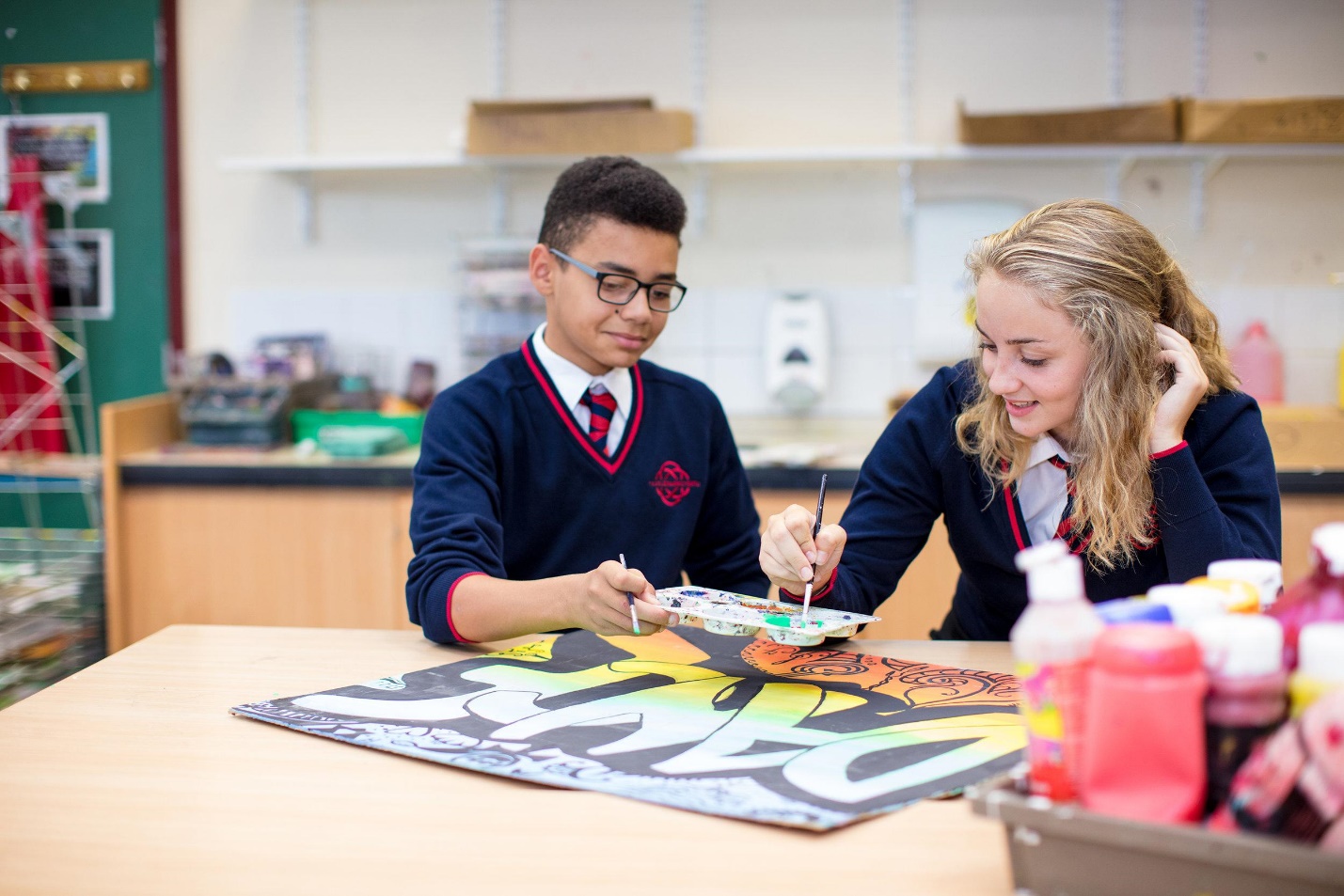 Polisi Gwrth-fwliowww.ysgolcalon.cymruLluniwyd y polisi hwn yn dilyn ymgynghoriad gyda’r rhanddeiliaid i gyd ac mae’n ystyried Hawliau, Parch, Cydraddoldeb Llywodraeth Cymru: canllaw statudol i gyrff llywodraethu ysgolion a gynhelir.Mae Llywodraeth Cymru’n disgwyl bod ysgolion yn mabwysiadu dull ysgol gyfan i hyrwyddo ymddygiad cadarnhaol, parchus rhwng staff a dysgwyr fel rhan o’r dull ysgol gyfan tuag at iechyd a lles. Mae Llywodraeth Cymu’n disgwyl bod y dull hwn yn blethedig ymhob gweithgaredd ysgol, ac yn creu amgylchedd sy’n annog ymddygiad cadarnhaol ac yn mynd i’r afael â gwir achosion ymddygiad annerbyniol. Bydd hyn yn helpu i greu amgylchedd gynhwysol, deniadol lle bydd y dysgwyr yn teimlo’n ddiogel ac yn barod i ddysgu.Mae’r corff llywodraethu’n pennu gwerth ar y perthnasoedd da a feithrinir gan yr ysgol, ac yn disgwyl bod pob cyhuiddiad o fwlio’n cael ei gymryd o ddifrif. Mae’r staff, disgyblion a rhieni i gyd yn cael gwybod am effeithiau negyddol bwlio ar unigolion a’r ysgol yn gyffredinol, a dylid gweithio tuag at sicrhau y gall disgyblion weithio mewn amgylchedd heb ofn. Mae bwlio’n annerbyniol yn yr ysgol hon ac ni chaiff ei oddef. Mae’r ysgol hefyd yn cydnabod bod rhaid ystyried y bwlio a gyflawnir y tu allan i’r ysgol ac sy’n  gorlifo i’r ysgol. Byd dyr ysgol yn gwneud yr hyn sy’n rhesymol ymarferol i ddileu bwlio o’r fath a bydd yn cynghori disgyblion a rhieni am unrhyw ddull gweithredu posibl y gallant eu cymryd mewn achosion o’r fath. Nodau dangos bod yr ysgol yn cymryd bwlio o ddifrif ac ni chaiff ei oddef; cymryd camau i atal a herio pob math o fwlio yn yr ysgol ac yn ystod gweithgareddau oddi ar y safle; cefnogi pawb yn y gweithredoedd a gymerir i adnabod a diogelu’r rheiny sy’n cael eu bwlio; dangos i bawb bod diogelwch a hapursrwydd disgyblion yn fwy trwy ymdrin yn bositif â bwlio. hyrwyddo amgylchedd lle anogir disgyblion i adrodd am fwlio. hyrwyddo diwylliant gwrth-fwlio yn yr ysgol. Diffiniad o FwlioBwlio yw ymddygiad gan unigolyn neu grŵp, fel arfer yn cael ei ailadrodd dros gyfnod amser, sy’n fwriadol niweidio eraill naill ai’n gorfforol neu’n emosiynol. Caiff bwlio ei fynegi trwy amryw o ymddygiadau niweidiol: gall ddigwydd wyneb-yn-wyneb neu yn yr amgylchedd ddigidol. Gall unigolyn neu grŵp wneud hyn ond fel arfer bydd yn digwydd o flaen cynulleidfa i fynnu pŵer neu boblogrwydd. Gall ymwneud ag elfen o gyfrinachedd fel nad yw oedolion yn ymwybodol ohono.Mae bwlio’n wahanol i gweryla, cwffio neu chwalu cyfeillgarwch am ei fod yn:• fwriadol • cael ei ailadrodd dros gyfnod o amser fe arfer • ymwneud ag anghydbwysedd canfyddadwy o bŵer rhwng y cyflawnwr a’r targed • achosi teimladau o orbryder, ofn, unigrwydd, cywilydd a diymadferthedd.Gall bwlio gymryd sawl ffurf, yn cynnwys: • corfforol – cicio, baglu rhywun neu eu gwrthio, anafu rhywun, difrodi eu heiddo neu ystumiau o frawychu • geiriol – gwawdio a galw enwau, sarhau, bygwth, cywilyddio neu frawychu • emosiynol – ymddygiad gyda’r bwriad o arwahanu, niweidio neu gywilyddio rhywun • anuniongyrchol – gweithredoedd cyfrwys neu ddichellgar sy’n cael eu gwneud  tu ôl i gefn y targed neu leadaenu sïon • ar-lein – defnyddio unrhyw fath o fodd technolegol, ffonau symudol, rhwydweithiau cymdeithasol, hapchwarae, ystafelloedd sgwrsio, fforymau neu apiau i fwlio trwy neges destun, negeseua, lluniau neu fideo • ymosodiad perthynol – bwlio sy’n ceisio niweidio perthnasoedd neu statws cymdeithasol y targed: tynnu eu ffrindiau oddi wrthynt, ecsbloetio anghenion addysg arbennig (AAA) neu salwch hirdymor person, targedu statws cymdeithasol eu teulu, arwahanu neu gywilyddio rhywun neu’n fwriadol cael rhywun i drwbl • rhywiol – cyffwrdd diangen, bygythiadau, awgrymiadau, sylwadau a jôcs neu ensyniad. Gall hyn gynnwys hefyd flacmel rhywiol, yr hyn a elwir yn ‘porn dial’ ac unrhyw gamddefnydd o luniau preifat, eglur o’r dysgwr a dargedwyd • yn ymwneud â rhagfarn – bwlio dysgwr neu grŵp o ddysgwyr oherwydd rhagfarn. Gellid cysylltu hyn â stereoteipiau neu ragdybiaethau ynglŷn â hunaniaeth. Mae bwlio sy’n ymwneud â rhagfarn yn cynnwys y nodweddion gwarchodedig. Mae rhagfarn yn gallu, ac yn, ymestyn tu hwnt i’r nodweddion gwarchodedig a gall arwain at fwlio am amryw o resymau eraill fel statws cymdeithasol a chefndir. Beth sydd ddim yn fwlio?Nid ysytyrir bod rhai ymddygiadau, er yn annerbyniol, yn fwlio. Mae’r ysgol yn disgwyl y caiff y digwyddiadau hyn eu trin yn unol â pholisi ymddygiad yr ysgol er mwyn atal digwyddiad rhag ddwysáu i fod yn fwlio.Mae’r enghreifftiau canlynol yn achosion na fyddid fel arfer yn eu hystyried fel bwlio: • ffrindiau’n cweryla – ond gall cynnen rhwng cyfeillion waethygu i fod yn ymddygiad bwlio am fod gan gyn-ffrindiau wybodaeth bersonol o ofnau ac anniogelwch ei gilydd. Mae plant a phobl ifanc sy’n cael eu targedu gan gyn-ffrindiau’n teimlo’r brad yn ddwfn ac yn aml maent wedi eu arwahanu o’u grŵp cyfeillgarwch blaenorol • cweryl unigol – mae’r ysgol yn disgwyl y caiff hwn ei drin yn ôl polisi ymddygiad yr ysgol oni bai ei fod yn rhan o batrwm o ymddygiad sy’n dynodi targedu unigolyn arall yn fwriadol • cweryl neu anghytundeb – fel arfer, ni chaiff cweryl neu anghytundeb rhwng dau blentyn neu berson ifanc ei ystyried yn fwlio. Serch hynny, efallai y baddant angen cymorth i ddysgu sut i barchu barn eraill • un digwyddiad o ymosodiad corfforol – mae’r ysgol yn disgwyl bod hyn yn cael ei atal a mynd i’r afael â hyn ar unwaith. Gall ymrwymiad yr heddlu fod yn addas hefyd mewn achosion lle cafwyd ymosodiad corfforol • sarhau a phryfocio – bydd plant a phobl ifanc yn aml yn protestio mai jôc neu bryfocio oedd y digwyddiad. Os oes pŵer cyfartal gan ddau ffrind ac yn arfer â phryfocio ei gilydd ni chaiff hyn ei ystyried yn fwlio. Os yw un dysgwr yn pryfocio er mwyn cywilyddio neu fygwth person arall sydd heb y grym i’w atal a bod yn weithred yn ei wneud yn ofnus, mae’n debyg y gellir croesi’r ffin rhwng pryfocio a bwlio • un digwyddiad o drosedd casineb – oni bai i’r ymddygiad hwn gael ei ailadrodd, ni fyddid fel arfer yn ystyried fel bwlio ond fe fyddai’n ymddygiad troseddol, a byddai disgwyl i’r ysgol ymdrin â hyn yn unol â pholisi ymddygiad yr ysgol a pholisïau perthnasol eraill. Byddai’n rhaid i’r ysgol gysylltu â’r heddlu hefyd os ystyrir bod angen hyn.Pa gymhellion sy’n sbarduno gweithredoedd o fwlio? Gall fod gan blant a phobl ifanc sy’n ymwneud â bwlio amryw o gymhellion. Efallai bod ganddynt ragfarnau yn erbyn grwpiau penodol yn y gymdeithas ehangach. Gall y barnau rhagfarnllyd hyn fodoli oherwydd ystod eang o ffactorau yn cynnwys y dylanwadwyr canlynol: cyfryngau, cymuned a/neu werthoedd teuluol, neu brofiad personol blaenorol. Gall cymhellion cyflawnwyr gynnwys hefyd awydd am: • bŵer, balchder a phoblogrwydd • perthyn i fewn-grŵp cryf sydd â synnwyr hunaniaeth a hunanbarch cadarn • osgoi bod yn darged bwlio eu hunain • gwneud yn iawn am gywilydd y maent hwy eu hunain wedi eu dioddef yn y gorffennol.Mae Llywodraeth Cymru’n disgwyl bod ysgolion yn ystyried ysgogiadau wrth weithio gyda phlant a phobl ifanc sy’n bwlio eraill. Bydd hyn yn helpu dealltwriaeth a chanfod gwraidd yr ymddygiad annerbyniol, yn ogystal â helpu i’w newid, ac atal bwlio pellach rhag digwydd.Arwyddion o FwlioGall disgyblion sy’n cael eu bwlio ddangos newid mewn ymddygiad, e.e. troi’n swil a nerfus, esgus bod yn sâl, absenoldebau anarferol neu lynu at oedolion. Efallai y gwelir newidiadau mewn patrymau gwaith, methu canolbwyntio neu driwantiaeth. Mae’r staff i gyd yn gwybod am y posibiliadau hyn ac maent yn adrodd yn ddi-oed am unrhyw amheuon o fwlio i’r Staff Llesiant Anogir disgyblion i adrodd am ddigwyddiadau o fwlio. CyfrifoldebauCorff LlywodraetholBydd arweinwyr yr UDA ar faterion lles yn rhoi gwybod i’r Corff Llywodraethol am strategaethau gwrth-fwlio ac achosion unigol fel sy’n addas. Bydd y Pennaeth yn: sicrhau bod y staff i gyd yn cael cyfle i drafod strategaethau a’u hadolygu; penderfynu ar y strategaethau a gweithdrefnau; trafod datblygiad y strategaethau gyda’r UDA sicrhau bod hyfforddiant addas ar gael; sicrhau bod y gweithdrefnau’n cael eu dwyn i sylw’r staff, rhieni a disgyblion i gyd; ac yn adrodd i’r Corff Llywodraethol fel sy’n addas. Bydd arweinydd yr UDA ar faterion lles yn: gyfrifol am reolaeth y polisi a’r systemau o ddydd i ddydd sicrhau bod strategaethau a gweithdrefnau cadarnhaol mewn grym er mwyn helpu’r un sy’n cael ei fwlio a’r cyflawnwr rhoi gwybod i’r Pennaeth am ddigwyddiadautrefnu hyfforddiant staff perthnasol penderfynu ar y ffordd orau i gynnwys rhieni wrth ddatrys problemau unigol Bydd Arweinwyr Cynnydd (AC) a’r Tîm Lles yn: gyfrifol am sicrhau bod strategaethau cadarnhaol yr ysgol yn cael eu rhoi ar waith yn dilyn gweithdrefn yr ysgol ynglŷn â bwlio ymchwilio ac ymdrin ag unrhyw ddigwyddiad yr adroddir amdanynt Bydd Tiwtoriaid Dosbarth yn: gyfrifol am gysylltu â’r AC ynglŷn â phob digwyddiad sy’n ymwneud â disgyblion yn eu dosbarth ymwneud ag unrhyw strategaeth cytunedig i sicrhau ateb cyflwyno neges ‘gwrth-fwlio’ Bydd y Staff i gyd yn: dilyn y polisi a’r gweithdrefnausylwgar ac yn ymchwilio i unrhyw fater ymdrin â digwyddiadau’n unol â’r polisi ac yn trosglwyddo’r wybodaeth i gyd i’r AC priodol byth yn gadael i unrhyw fater o fwlio fynd heibio heb adrodd amdano, boed hynny ar y safle neu yn ystod gweithgaredd oddi ar y safle cyflwyno neges ‘gwrth-fwlio’ Addysg Gwrth-fwlio yn y Cwricwlwm Cydnabyddir bod un wers neu weithgareddau byr, sydyn yn llai tebygol o lwyddo na gwaith a gynhwyswyd yn y cwricwlwm sy’n gynyddol mynd i’r afael â pherthnasoedd, ymddygiad cadarnhaol a gwytnwch.Cyflwynir ein cwricwlwm newydd – Cwricwlwm i Gymru 2022 – ym mis Medi 2022 gan yr ysgolion cynradd ac ar gyfer Blwyddyn 7, ac yna bob blwyddyn yn olynol. Y bwriad yw galluogi ein plant a phobl ifanc ar gyfer bywyd. Mae ganddo bedwar pwrpas allweddol i gefnogi pob dysgwr i fod yn unigolion egwyddorol, igwybodus, iach a hyderus sy’n barod i ddygu gydol eu bywydau wrth iddynt fod yn ddinasyddion Cymru a’r byd. Bydd cyfleoedd yn y chwe maes dysgu a phrofiad i ymgorffori ymddygiad cadarnhaol a pharch, heb gyfyngu hyn i Faes Dysgu a Phrofiad Iechyd a Lles.Bydd cydnabod iechyd a lles da fel galluogwr allweddol o ddysgu llwyddiannus y Maes Dysgu a Phrofiad Iechyd a Lles yn cefnogi dysgwyr i ddatblygu a chynnal nid yn unig eu hiechyd a lles corfforol ond hefyd eu hiechyd meddwl a lles emosiynol. Bydd hyn hefyd yn cefnogi dysgwyr i ddatblygu perthnasoedd cadarnhaol mewn ystod o gyd-destunau. Gan dynnu ar bynciau a themau o les meddwl, corofforol ac emosiynol, mae dysgu yn y maes dysgu a phrofiad hwn yn cysylltu hefyd â sut y mae amgylchedd yr ysgol yn cefnogi iechyd a lles cymdeithasol, emosiynol, ysbrydol a chorfforol plant a phobl ifanc.Mae symbyliadau a dargedwyd yn rhoi cyfle i atgyfnerthu diwylliant ysgol cadarnhaol a chynhwysol. Gall hyn gynnwys diwrnodau ymwybyddiaeth, gweithdai, arwydd-bostio a sesiynau galw-i-mewn, yn ogystal â chynnwys y gymdogaeth ehangach a defnyddio amryw o sefydliadau. Ni ddyid cyfyngu ysgolion i ddechrau ar symbyliadau a dargedwyd ond ar y dyddiau a glustnodwyd ar gyfer gweithgareddau atal cynlluniedig. Mewn gwirionedd, mae cyfyngu trafodaeth ar faterion cydraddoldeb neu anffafriaeth i ddigwyddiadau  cyhoeddedig neu amserlenedig yn unig dyn methu cyfleoedd niferus i gael ‘eiliadau addysgadwy’ fel yr hyn sydd yn amserol yn y newyddion.Bydd yr ysgol yn codi ymwybyddiaeth am natur gwrth-gymdeithasol bwlio trwy ddull ysgol gyfan ar iechyd a lles trwy’r cwricwlwm ac yn y rhaglen ACRh, gwasanaethau’r ysgol, cyngor yr ysgol, cylchlythyrau, gwefan yr ysgol, cynlluniwr y disgybl a defnyddio amser tiwtorial.Arweinydd Lles yr UDA sy’n gyfrifol am gychwyn a datblygu, gyda chydweithwyr priodol, raglen gwrth-fwlio fel rhan o’r rhaglen ABCh; Arweinwyr Cwricwlwm sy’n gyfrifol am gyflwyno deunydd gwrth-fwlio yn eu rhaglenni astudio fel sy’n briodol. Bydd newid agwedd ac ymddygiad cyflawnwyr yn chwarae rhan fawr yn y strategaethau a ddefnyddir gan yr ysgol.Ymdrin â digwyddiadauRhaid trin pob achos o fwlio yr adroddwyd amdanynt yn ddifrifol ac ymdrin â hwy fel achosion unigol. Rhaid gofalu y canfyddir gwir ffeithiau’r sefyllfa. Dylid annog disgyblion i ddweud wrth aelod o staff am bob digwyddiad o fwlio. Mae’n debyg y bydd disgyblion yn dewis aelod o staff y maent yn ymddiried yn bersonol ynddynt i adrodd am ddigwyddiadau o fwlio. Yn gyffredinol, dylai’r aelod o staff ymdrin â’r sefyllfa i ddechrau, ond dylent roi gwybod i’r Staff gwneud cofnod ysgrifenedig o’r digwyddiad – a rhoi copi i’r Staff  Lles (log bwlio) a’i gofnodi ar G4S ar gofnodion pob disgybl sydd ynghlwm. Os amheuir elfen hiliol i’r bwlio rhaid rhoi gwybod i Arweinwyr Lles yr UDA ar unwaith. Trafodir pob digwyddiad o’r fath gyda Swyddog Cyswllt yr Heddlu ac anfon adroddiad i’r ALl. Gall ysgolion ddewis o blith amryw o ddulliau ymyrryd. Mae enghreifftiau o’r rhain yn cynnwys: • myfrydod – mae hyn yn ymwneud â helpu’r cyflawnwr a tharged y bwlio i siarad am y mater a chytuno ar ddatrysiad • dulliau adferol – adeiladu ar werthoedd, sy’n gwahanu’r person o’r ymddygiad. Maent yn hyrwyddo atebolrwydd ac yn ceisio atgyweirio unrhyw niwed a achoswyd mewn sefyllfa • adeiladu gwytnwch – cryfhau gallu’r dysgwr i ymdopi, addasu neu wella wedi dioddef bwlio neu wrth wynebu ffynonellau eraill o drawma, straen neu drallod; galluogi dysgwyr gyda sail gadarn meu wytnwch emosiynol trwy sicrhau eu bod yn teimlo eu bod wedi cael eu derbyn • cymorth cymheiriaid – mae hyn yn ymwneud â phlant a phobl ifanc yn teimlo bod dysgwyr eraill yn eu derbyn a’u cynnwys. Gall helpu unigolion i deimlo eu bod yn perthyn i ysgol a gall fod yn ffactor bwysig i leihau bwlio a gwrthdaro. Gellir annog hyn mewn ffyrdd anffurfiol a ffurfiol mewn ysgolion • sancsiynau ysgol – gall ysgolion ddefnyddio sancsiynau disgyblaethol, fel y’u gosodwyd yn eu polisïau ysgol, i fynd i’r afael â bwlio. Mae canlyniadau bwlio’n adlewyrchu difrifioldeb y digwyddiad fel bo eraill yn gweld bod bwlio’n annerbyniol.Rhaid i’r staff i gyd ddilyn y weithdrefn canlynol wrth ymdrin â digwyddiad: Dylid cynnal cyfweliadau gyda’r rheiny sydd ymhlyg er mwyn datrys y gwrthdaro. Dylid dweud yn glir wrth y bwli sut y mae ei weithredoedd yn effeithio’r targed. Ym mwyafrif helaeth yr achosion bydd y weithdrefn hon yn datrys y sefyllfa’n effeithiol. Dylid dweud wrth y targed y bydd rhaid adrodd am unrhyw ddigwyddiad pellach i’r aelod o staff gwreiddiol a fydd yn cyfeirio’r mater i’r Staff Lles.Bydd yr AC yn penderfynu ar unrhyw sancsiynau yn erbyn y cyflawnwr. Yn dibynnu ar ddifrifoldeb y digwyddiad bwlio bydd un neu gyfuniad o’r sancsiynau aydd ar gael i’r ysgol yn weithredol. Wrth benderfynu ar yr ymateb neu sancsiwn mwyaf addas ar gyfer mynd i’r afael â bwlio, mae Llywodraeth Cymru’n disgwyl i ysgolion ystyried yr effaith gaiff ymateb yn ehangach ac yn y tymor hir ar yr holl bartîon sydd ymhlyg. Mae Llywodraeth Cymru’n disgwyl i ysgolion ystyried a yw hyn yn debyg o helpu i fynd i’r afael â gwraidd y broblem sy’n achosi’r bwlio a sut y gall ymyriadau gael yr effaith fwyaf ar atal y amter rhag parhau neu ail-digwydd.Mae Llywodraeth Cymru’n disgwyl i ysgolion ystyried ymyriadau tymor byr a rhai hirdymor a rhoi ystyriaeth gofalus a yw’r weithred yn mynd i’r afael â’r mater neu ond yn sain cyn i’r mater ddigwydd eto. Er enghraifft, mae arwahanu dysgwr, boed hynny cyflawnwr neu darged y bwlio, yn gallu rhoi cyrhaeddiad tymor byr iawn o ddiogelu’r dysgwr rhag niwed 66 di-oed, ond nid yw’r ymyriad hwn yn ail-adeiladu hunangred y dysgwr a dargedwyd nac yn helpu i newid ymddygiad y cyflawnwr, ac felly nid yw’r strategaeth addas i fynd i’r afael â gwraidd y broblem na rhoi ateb tymor canolig neu hirdymor.Disgyblion sy’n cael eu bwlio Rhaid i staff sy’n ymdrin â disgyblion a gafodd eu bwlio roi cysur bob amser. Bydd disgyblion sydd wedi cael eu bwlio’n cael cefnogaeth yn ôl penderfyniad y Staff Lles / AC. Mae;r rheiny sy’n darged i ymddygiad o fwlio’n tueddu i deimlo’n ddi-rym. Un o’r camau cyntaf wrth ymateb i ddigwyddiadau yw gweithio tuag at adfer eu gallu i wneud penderfyniadau dros eu hunain. Gan ddefnyddio technegau gwrando effeithiol, gall staff (neu gefnogwr cymheiriad lle y’u defnyddir) helpu’r dysgwr a dargedwyd i deimlo eu bod yn gwenud rhywbeth am y broblem. Rhaid bod yn ddigynnwrf wrth gydnabod dicter neu ofid y plentyn neu berson ifanc a dargedwyd. Os oes angen amser arnynt i brosesu eu syniadau neu i ddweud eu stori, peidiwch â’u rhuthro. Dylai staff gofio y gall fod angen cryn ddewder i ddod ac adrodd am yr hyn sy’n digwydd. Rhowch ddiolch i’r dysgwr am adrodd am y broblem. Esboniwch wrthynt beth yw’r camau nesaf ar gyfer symud ymlaen eu pryderon. Bydd hyn yn helpu i’w cysuro bod eu pryderon yn cael eu cymryd o ddifrif.Mae Llywodraeth Cymru’n disgwyl i ddysgwyr sy’n cael eu bwlio i gael eu hannog, lle’n bosibl, i gadw tystiolaeth o’r gweithgaredd. Gallai tystiolaeth fod yn fygythiadau neu luniau a anfonwyd ar-lein neu all-lein trwy negeseua, sgrysiau, nodiadau neu luniau, dillad neu eiddo arall a ddifrodwyd, sgyrsiau ar-lein neu nodiadau. Gallai gwyliedyddion roi datganiadau gan dystion neu dystiolaeth ychwanegol. Dylid nodi dyddiadau ac amserau pan ddigwyddodd pethau. Gellid cadw sgrinluniau fel tystiolaeth ar-lein.CyflawnwyrBydd newid agwedd ac ymddygiad y cyflawnwyr y rhan o unrhyw bweithdrefn a ddefnyddir i  wrthsefyll bwlio. Ond, mae’r ysgol yn cydnabod y bydd rhaid defnyddio sancsiynau hefyd yn erbyn y cyflawnwyr. Gyda’r gefnogaeth a roddir i dargedu bwlio, mae Llywodraeth Cymru’n disgwyl i ysgolion gydnabod bod angen help, cefnogaeth a chyfleoedd i newid ymddygiad ar gyflawnwyr y bwlio hefyd, a sicrhau eu bod yn cael y rhain. Gellir defnyddio gwrando effeithiol gydag addysgu sgiliau perthnasoedd i’r rheiny sy’n bwlio eraill. Mae Llywodraeth Cymru’n disgwyl eu bod yn cael eu tywys i gydnabod a thrin eu teimladau anodd a dysgu sgiliau cyfathrebu cadarnhaol. Gall ymddwyn fel bwli fod yn arwydd o broblem fwy yn yr ysgol, adref neu rywle arall ym mywyd y plentyn neu’r person ifanc Ymglymiad RhieniDylai rhieni, yn ogystafl â’r staff a’r disgyblion i gyd, wybod na fydd yr ysgol yn goddef bwlio, a’i bod yn cymryd dull gadarnhaol tuag at addysgu disgyblion i’w wrthsefyll. Hysbysir rhieni am y polisi a gweithdrefnau yn dilyn gweithredoedd o fwlio. Ymglymiad Disgyblion/Myfyrwyr Bydd disgyblion yn ymwneud â strategaethau cadarnhaol trwy gyngor yr ysgol a grwpiau tiwtor. Bydd gan ddisgyblion fewnbwn i rhaglen gwrth-fwlio ABCh, ac ymgynghorir â hwy ar sut y gellid ei ddatblygu. Strategaethau ar gyfer ymdrin â Bwlio Gellir cael gwybodaeth ddefnyddiol gan Llywodraeth Cymru yn Hawliau, parch, cydraddoldeb: canllawiau statudol ar gyfer cyrff llywodraethu ysgolion a gynhelir. Mae’r pecyn yn rhoi canllawiau ar bolisïau ysgol gyfan, profiadau disgyblion, darganfod am fwlio mewn ysgol, strategaethau i wrthsefyll bwlio, gweithio gyda rhieni, tu hwnt i’r ystafell ddosbarth,  chyngor i rieni a theuluoedd, yn ogystal ag astudiaethau achos a chyngor ar ddeunyddiau. Ble i gael rhagor o help a chyngor Bullying Bullies Out – Elusen gwrth-fwlio a leolir yng nghymru sy’n gweithio gydag unigolion, ysgolion, colegau, sefydliadau ieuenctid a lleoliadau cymunedol. Mae e-fentoriaid yn cynnig cefnogaeth ar-lein (e-mail mentorsonline@bulliesout.com). www.bulliesout.com e-mail: mail@bulliesout.com Anti-Bullying Alliance – Gwybodaeth i ysgolion, rhieni/gofalwyr a phlant a phobl ifanc ar bob agwedd o fwlio. www.anti-bullyingalliance.org.uk Kidscape – Elusen gwrth-fwlio sy’n cynnal gweithdai i blant a phobl ifanc sydd wedi cael eu bwlio. www.kidscape.org.uk CwnselaMae’r ysgol yn barod mewn achosion addas i drefnu cwnsela ar gyfer y cyflawnwyr a’r rhai sy’n cael eu bwlio. Adrodd a ChofnodiRhaid adrodd am bob digwyddiad a’u cofnodi ar ein cofnodion disgyblu electronig ar gyfer pawb sydd ymhlyg. Llwybrau adroddMae Llywodraeth Cymru’n disgwyl bod ysgolion yn cynnig ystod o ffyrdd i ddysgwyr adrodd am fwlio. Gall y rhain gynnwys: • cefnogwyr cymheiriaid hyfforddedig neu ‘bydis’ • lle tawel a phreifat i siarad • arweinwyr bugeiliol gwrth-fwlio a staff ar gael ar adegau allweddol• nysrys ysgol neu gwnselwyr • blychau adborthHyfforddiant Staff Bydd yr aelod UDA sy’n gyfrifol am drefnu rhaglen o ddatblygiad staff yn trefnu hyfforddiant ar adegau rheolaidd ar strategaethau gwrth-fwlio. Bydd hyn yn cynnwys hyfforddiant ar gyfer staff cefnogi a llywodraethwyr yn ogystal ag athrawon. Monitro ac AdolyguBydd yr Arweinydd Bugeiliol yn monitro adroddiadau am ddigwyddiadau difrifol. Bydd y Pennaeth yn ystyried yr adroddiadau gyda’r Tîm Arwain i benderfynu beth gellir ei ddysgu o’r digwyddiadau a sut y cawsant eu trin er mwyn gwella strategaethau’r ysgol.              THE SCHOOL AT THE HEART OF WALES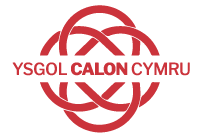 Dyddiad mabwysiaduMedi 2022Llofnod y Pennaeth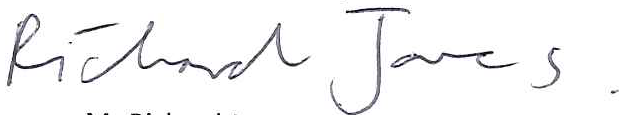 Llofnod Cadeirydd y Llywodraethwyr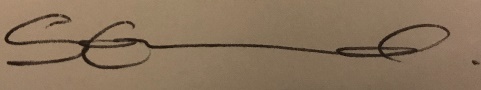 Dyddiad Adolygu Medi 2023Campws Llanfair-ym-MualltFfordd y Coleg, Llanfair-ym-Muallt, Powys, LD2 3BWFfôn: 01982 553 292Campws Llandrindod Heol Dyffryn, Llandrindod, Powys, LD1 6AWFfôn: 01597 822 992